BUENOS DÍAS, COMPAÑEROS CONCEJALES……..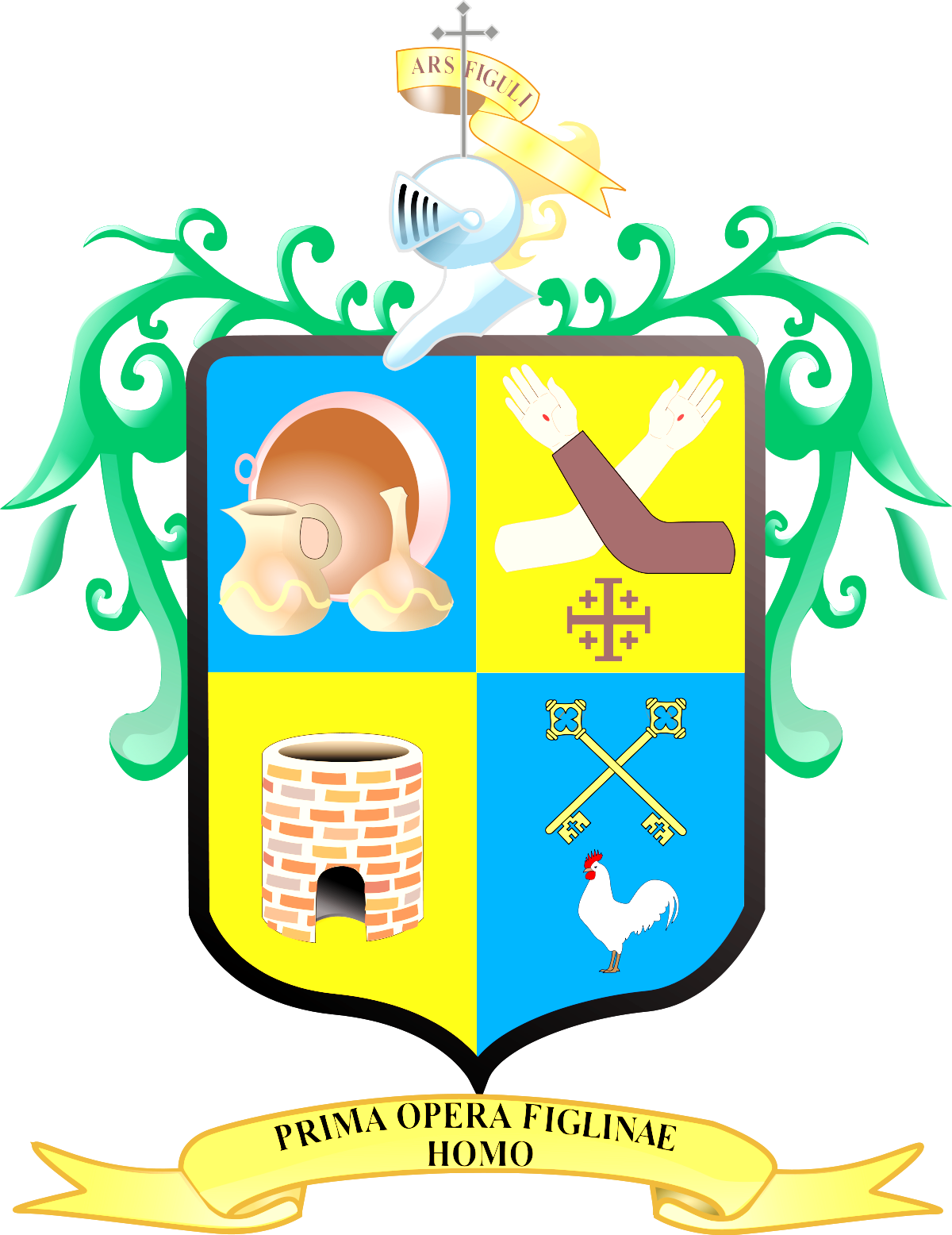 DAREMOS INICIO A ESTA SEGUNDA SESION ORDINARIA DE LA COMISIÓN  EDILICIA DE  FOMENTO AGROPECUARIO Y FORESTAL,  QUE TENGO EL HONOR DE PRESIDIR,  POR LO TANTO PONGO A SU CONSIDERACIÓN EL  SIGUIENTE ORDEN DEL DÍA:Primero.- aprobación de la orden del diaSegundo.- lista de asistencia y quorum legalTERCERO.- analisis Y APROBACIÓN DEL PLAN DE TRABAJO QUE  REGIRA DE OCTUBRE A DICIEMBRE DEL 2021 Cuarto.  ASUNTOS GENERALES. QUINTO.- clausura de la sesión.1.- YA CONOCIENDO EL CONTENIDO DEL ORDEN DEL DÍA, LES PREGUNTO SI ES DE APROBARSE  FAVOR DE MANIFESTARLO,   APROBADO……. DESAHOGANDOSE EL PRIMER PUNTO.2.- LLEVAREMOS A CABO LA LISTA DE ASISTENCIA Y VERIFICACIÓN DEL QUORUM LEGAL TAL Y COMO LO MARCA EL PUNTO NÚMERO DOS,  DEL ORDEN DEL DÍA.CONCEJAL SÍNDICO, MTRO. OTONIEL VARAS DE VALDEZ GONZALEZ.- PRESENTECONCEJAL VOCAL;  JOSE LUIS FIGUEROA ZAMORA. PRESENTE	CONCEJAL PRESIDENTA; SILVIA RUELAS VILLA. PRESENTEAL MOMENTO DE TOMAR ASISTENCIA SE ENCUENTRAN PRESENTES 03 TRES CONCEJALES,  DE UN TOTAL DE 3 INTEGRANTES DE LA COMISIÓN EDILICIA DE  FOMENTO AGROPECUARIO Y FORESTAL,  ASÍ QUE EXISTE EL QUORUM LEGAL, DE CONFORMIDAD CON EL ARTICULO 90 DEL REGLAMENTO  DE GOBIERNO Y DE LA ADMINISTRACIÓN PÚBLICA DEL AYUNTAMIENTO CONSTITUCIONAL DE SAN PEDRO TLAQUEPAQUE  PARA LLEVAR A CABO ESTA SEGUNDA SESIÓN DE COMISIÓN.3.- POR LO TANTO SIENDO LAS 10:34 DIEZ HORAS CON TREINTA Y CUATRO MINUTOS, DEL DIA 10 DIEZ  DE NOVIEMBRE  DE 2021, SE DA POR INICIADA ESTA SEGUNDA SESIÓN DE LA COMISIÓN EDILICIA DE FOMENTO AGROPECUARIO Y FORESTAL, EN DONDE SE LES HIZO LLEGAR VIA USB,  EL PLAN DE TRABAJO, PARA ALGUNA OBSERVACIÓN O PROPUESTA QUE DESEEN HACERLE, YA  QUE POR PARTE DE LA UNIDAD DE TRANSPARENCIA  Y BUENAS PRACTICAS POR OFICIO ELECTRONICO No. 29304  RECIBIDO  EL DIA 29 DE SEPTIEMBRE  DEL PRESENTE AÑO, SOLICITA LAS ACTUALIZACIONES DEL MES DE OCTUBRE Y EN  CIMTRA PUNTO No. 38:  HABLA SOBRE EL PLAN DE TRABAJO DE OCTUBRE A DICIEMBRE DEL PRESENTE AÑO,  ES POR ESO QUE PONGO A SU CONSIDERACION DICHO DOCUMENTO PARA SU APROBACIÓN.ALGUIEN DESEA HACER USO DE LA VOZ PARA EMITIR ALGO RELACIONADO SOBRE ALGUNA PROPUESTA O MODIFICACIÓN QUE QUIERA HACER, POR LO QUE EL MTRO. OTONIEL VARAS DE VALDEZ GONZALEZ, HACE USO DE LA VOZ INDICANDO QUE ES POCO TIEMPO PARA LA IMPLEMENTACIÓN DE UN PLAN DE TRABAJO, YA QUE DICHOS DOCUMENTOS SON POR AÑO Y AHORA DEBIDO A ESTA ADMINISTRACIÓN ES REDUCIRLO O SIMPLIFICAR LO MÁS IMPORTANTE A REALIZAR, PERO COMO ESTA DENTRO DE LAS OBLIGACIONES QUE SE TIENE,  ES POR ELLO QUE HAY QUE LLEVARLO A CABO A PARTIR DE NOVIEMBRE A DICIEMBRE 31 DE ESTE AÑO.MANIFESTANDO TAMBIÉN QUE EL PLAN DE TRABAJO DE LA COMISIÓN EDILICIA DE FOMENTO AGROPECUARIO Y FORESTAL QUE LA C. CONCEJAL SILVIA RUELAS VILLA ELABORÓ DEBE APROBARSE  Y FIRMARSE, PARA DAR CUMPLIMIENTO A LO QUE ESTA SOLICITANDO LA UNIDAD DE TRANSPARENCIA EN EL PUNTO CIMTRA No. 38, SOLAMENTE CON LAS MODIFICACIONES PERTINENTES QUE EN LO PARTICULAR REALIZA, UNIÉNDOSE A LO PLASMADO EL CONCEJAL JOSE LUIS FIGUEROA MEZA QUE ESTA DE ACUERDO EN FIRMAR HASTA QUE SE REALICEN LAS MODIFICACIONES AL RESPECTO.UNA DE LAS RECOMENDACIONES QUE INDICA EL MTRO. OTONIEL VARAS DE VALDEZ GONZALEZ, ES QUE SE DEBE ENVIAR UN OFICIO DIRECTAMENTE AL SECRETARIO  DE AGRICULTURA Y DESARROLLO RURAL DEL ESTADO PARA SOLICITAR QUE  NOS INFORME SOBRE  CUALES SON LOS PROGRAMAS ACTUALES  DESTINADOS A SAN PEDRO TLAQUEPAQUE.SOLICITANDO TAMBIEN QUE EN LA PROXIMA Y ÚLTIMA SESIÓN ESTE PRESENTE EL  DIRECTOR  AGROPECUARIO MUNICIPAL PARA QUE EMITA UN INFORME SOBRE LOS PROGRAMAS QUE ESTAN VIGENTES PARA NUESTRO MUNICIPIO.LA CONCEJAL SILVIA RUELAS VILLA, AGRADECE AL CONCEJAL SÍNDICO VOCAL POR SU IMPORTANTE APORTACIÓN, YA QUE ESO ES TRABAJAR EN EQUIPO PARA QUE TODO ESTE BIEN Y SOBRE TODO EL PODER INVOLUCRARSE MÁS Y APRENDER DE LO DESCONOCIDO Y AGRADECE AL CONCEJAL JOSE LUIS FIGUEROA ZAMORA SU ASISTENCIA, YA QUE EN  LA ANTERIOR,  POR RAZONES PERSONALES  NO PUDO ASISTIR.UNA VEZ CONCLUIDA LA INTERVENCIÓN DE LOS PRESENTES,  LA CONCEJAL PRESIDENTA, PONE A VOTACIÓN EL SIGUIENTE ACUERDO: SE APRUEBA EL PLAN DE TRABAJO DE LA COMISIÓN EDILICIA DE FOMENTO AGROPECUARIO Y FORESTAL, PARA EL PERIODO DE NOVIEMBRE Y DICIEMBRE DEL AÑO 2021, FAVOR DE MANIFESTAR SU VOTO.  APROBADO, SE TIENE POR DESAHOGADO EL PUNTO NUMERO TRES.4.- EN EL CUARTO  PUNTO DEL ORDEN DEL DÍA DE ASUNTOS GENERALES,   ALGUIEN QUIERE  HACER USO DE LA  VOZ,  POR LO QUE NO HABIENDO MAS ASUNTOS QUE TRATAR, SE CONCLUYE EL CUARTO PUNTO DE LA ORDEN DEL DIA.5.- SE PASA AL QUINTO Y ULTIMO PUNTO,  SIENDO LAS  10:47  DIEZ HORAS CUARENTA Y SIETE SEGUNDO SEGUNDOS,  DEL MISMO DIA, SE DA  POR CLAUSURADA LA SEGUNDA SESIÓN DE LA  COMISIÓN EDILICIA DE FOMENTO AGROPECUARIO Y FORESTAL,   CITANDO A LA PRÓXIMA REUNIÓN CON SU DEBIDA ANTICIPACIÓN.A T E N T A M E N T ESAN PEDRO TLAQUEPAQUE, JALISCO. NOVIEMBRE 10 DEL 2021C. SILVIA RUELAS VILLASCONCEJAL PRESIDENTA COMISIÓN EDILICIADE FOMENTO AGROPECUARIO Y FORESTALMTRO. OTONIEL VARAS DE VALDEZ GONZALEZCONCEJAL SÍNDICO Y VOCALC. JOSE LUIS FIGUEROA ZAMORACONCEJAL VOCALEstas firmas corresponden a la Segunda Sesión de la Comisión Edilicia de Fomento Agropecuario y Forestal,  sobre el PLAN DE TRABAJO, celebrada el día 10 diez de Noviembre del 2021 dos mil veintiuno en la sala de juntas del área de Regidores en Independencia No. 10 segundo piso zona centro en San Pedro Tlaquepaque, Jalisco. ------------------------------------------------------------------------------------------------------------------------------------------------------------------------------------------------------------------------------------------------------SRV/OVVG/JLFZ/pina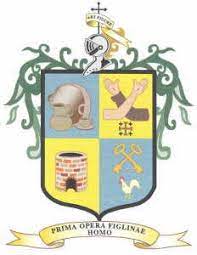 LISTA DE ASISTENCIA  A LA SEGUNDA SESIÓN ORDINARIADE LA COMISIÓN EDILICIA DEFOMENTO AGROPECUARIO Y FORESTALNOVIEMBRE 10 DEL 2021C. SILVIA RUELAS VILLACONCEJAL PRESIDENTAMTRO. OTONIEL VARAS DE VALDEZ GONZALEZCONCEJAL SÍNDICO Y VOCALC. JOSE LUIS FIGUEROA ZAMORACONCEJAL  VOCALSRV/OVVG/JLFZ/pinaEstas firmas corresponden a la Segunda  Sesión de la Comisión Edilicia de Fomento Agropecuario y Forestal celebrada el día 10 diez  de Noviembre del 2021 dos mil veintiuno a las 10:30 diez horas con treinta minutos. .----------------------------------------------------------------------